Housing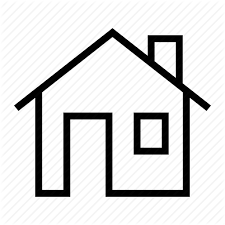 Electricity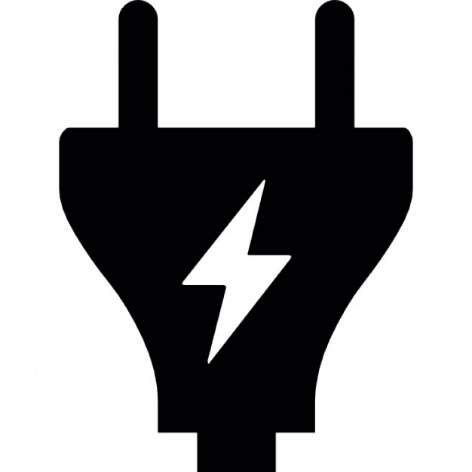 Water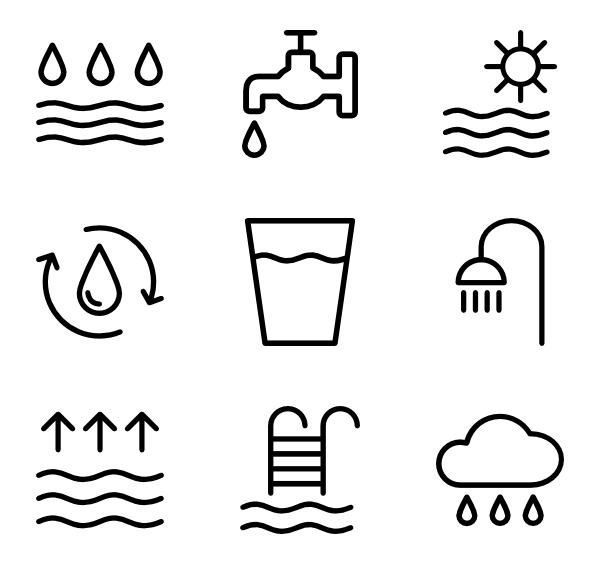 Car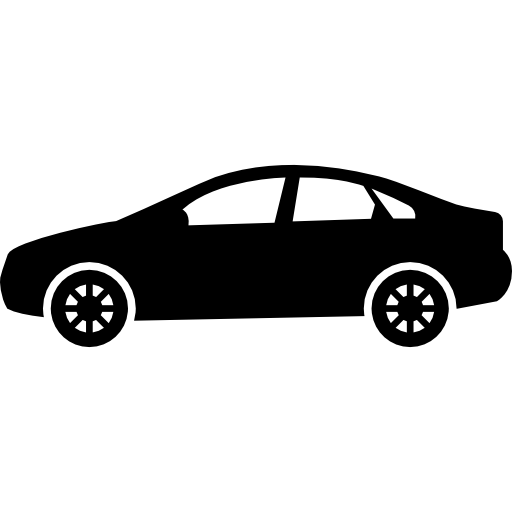 Groceries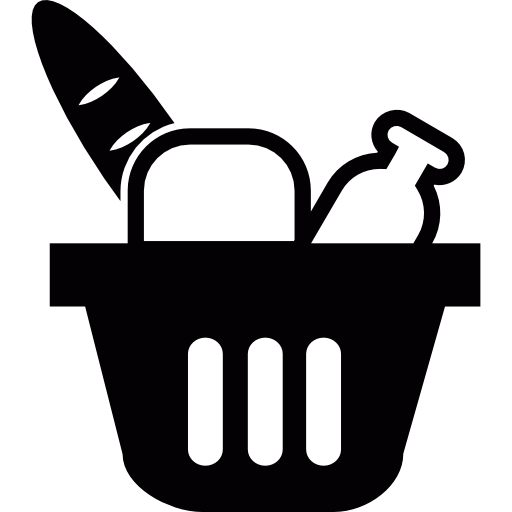 Fast food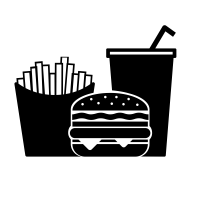 Doctor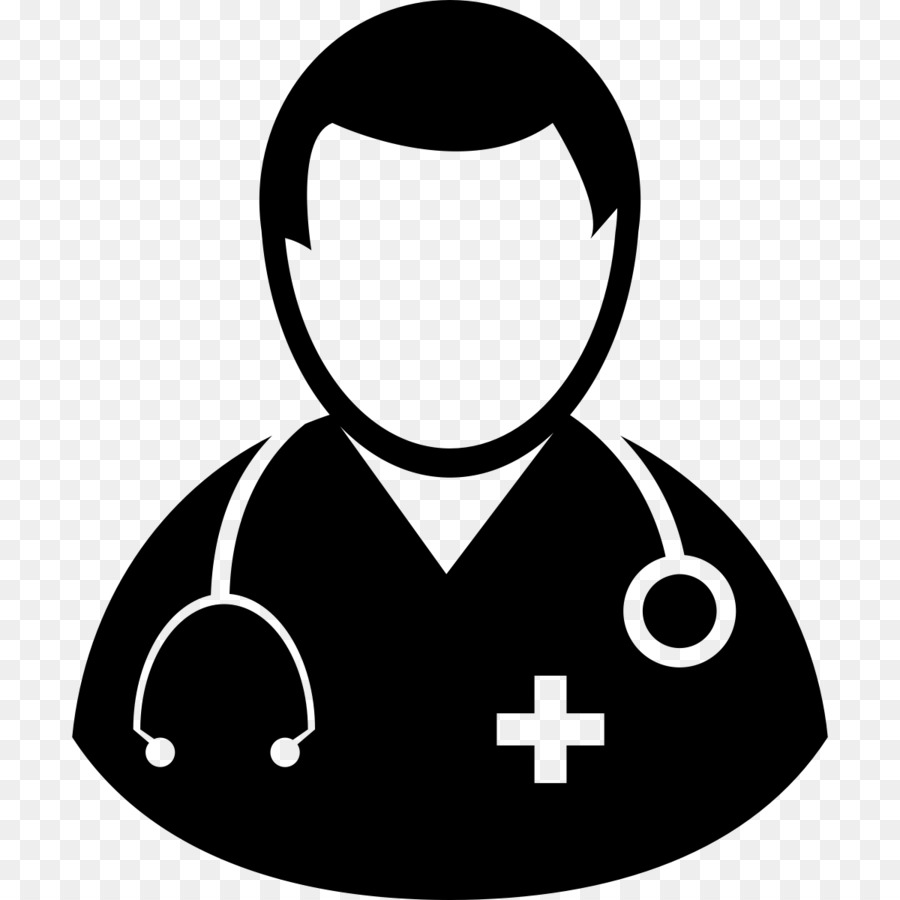 Personal cleaning products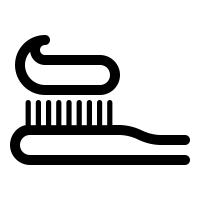 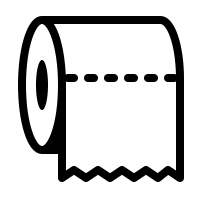 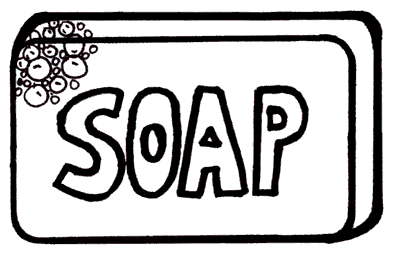 Internet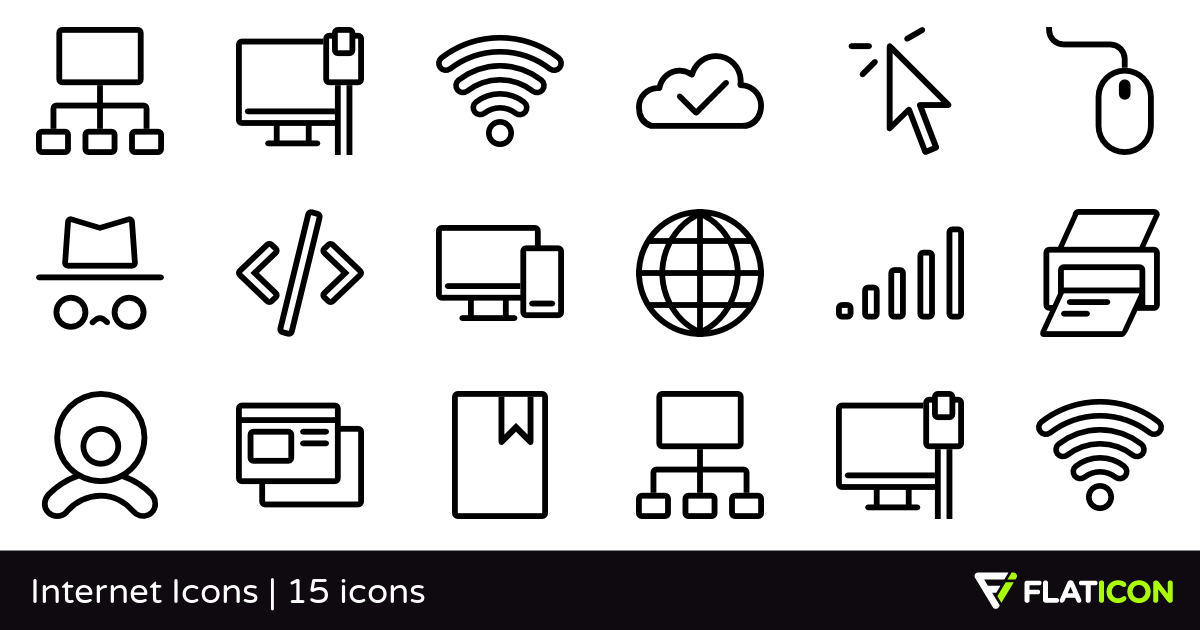 Pokies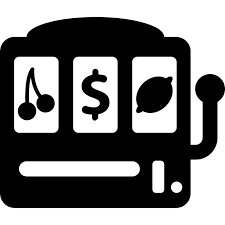 Video games 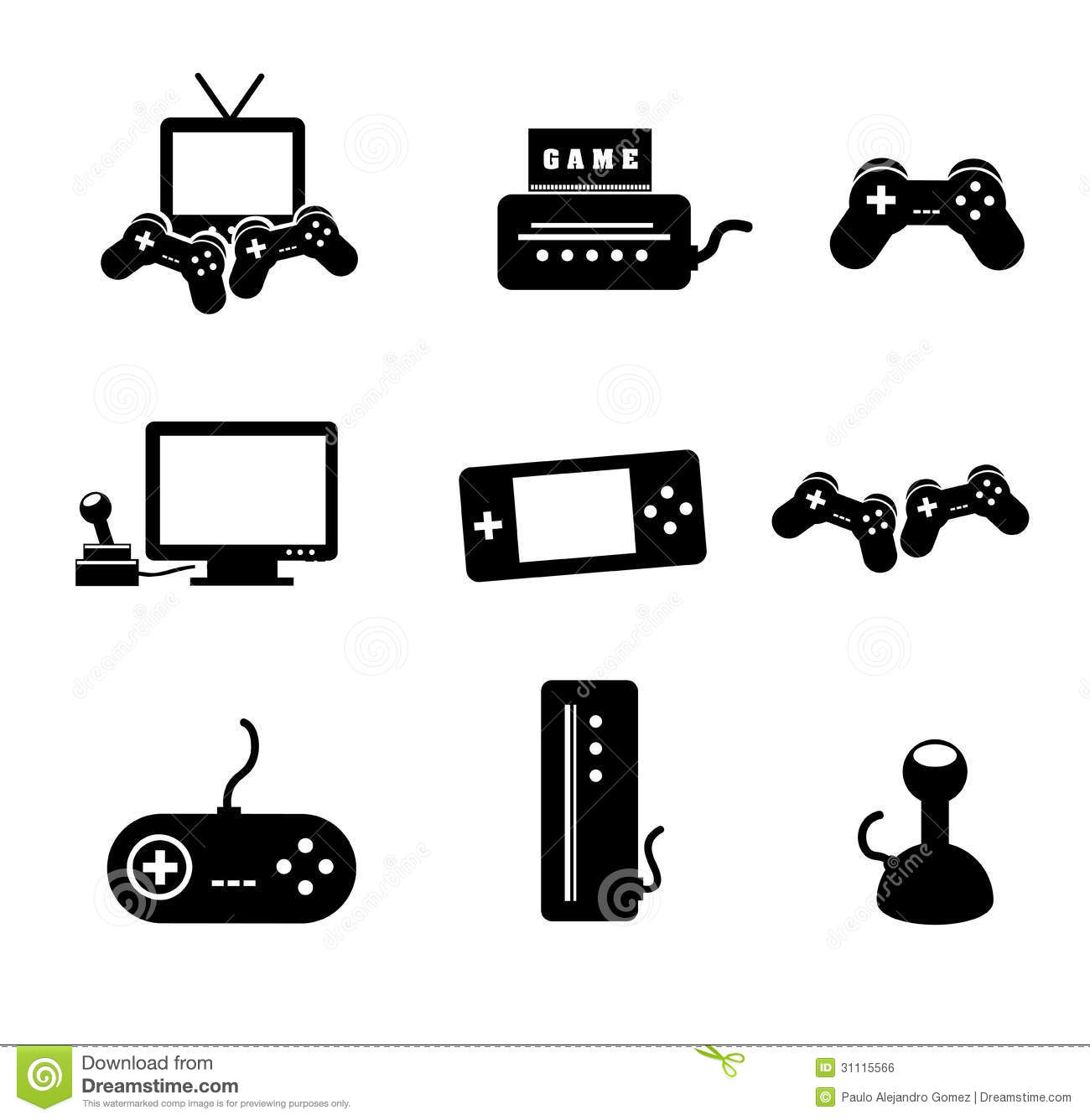 Sunglasses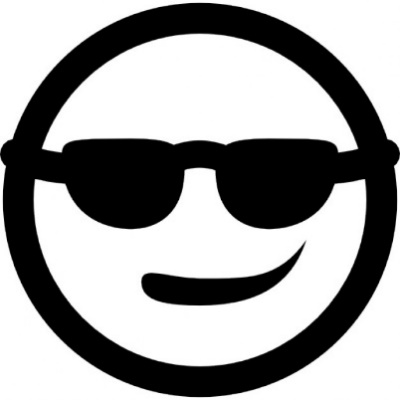 Presents 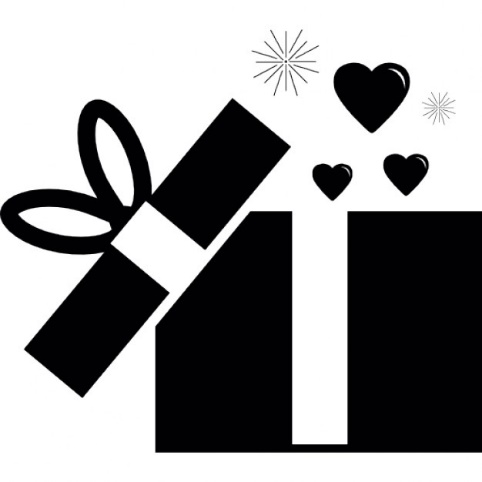 Music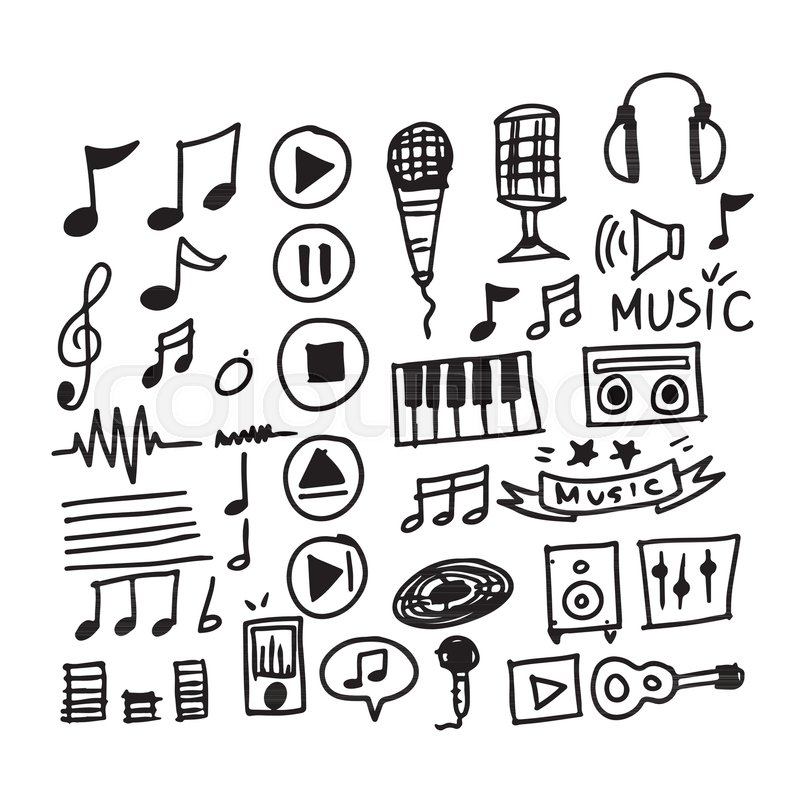 Basic clothing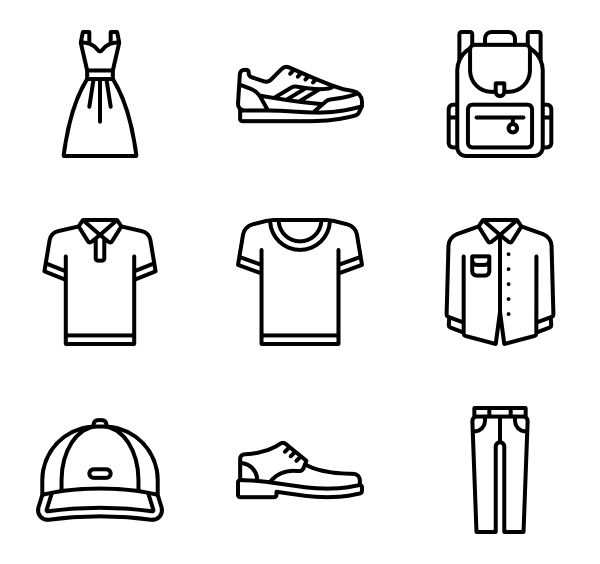 Gym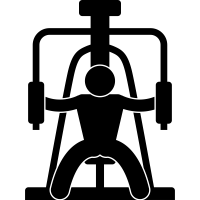 Netflix 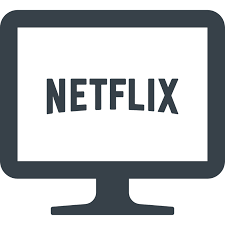 Make up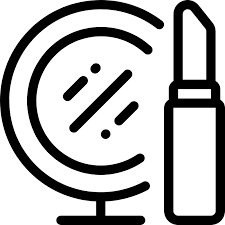 Pets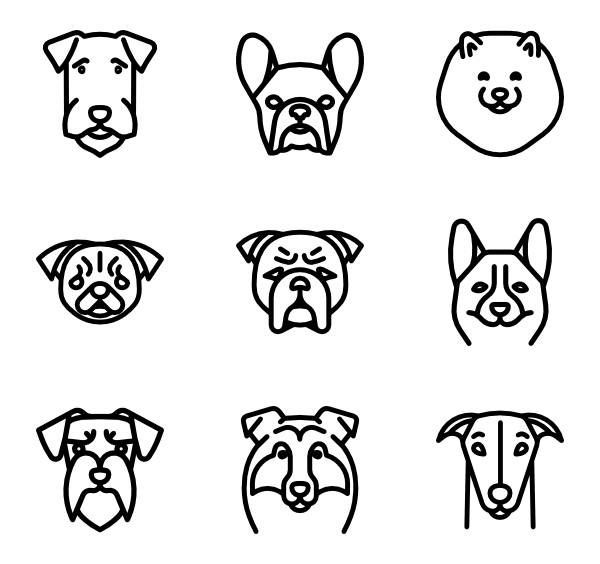 Friends and family 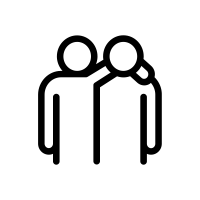 Bed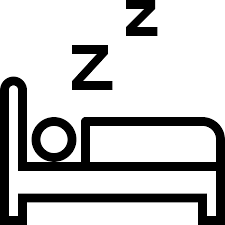 Haircut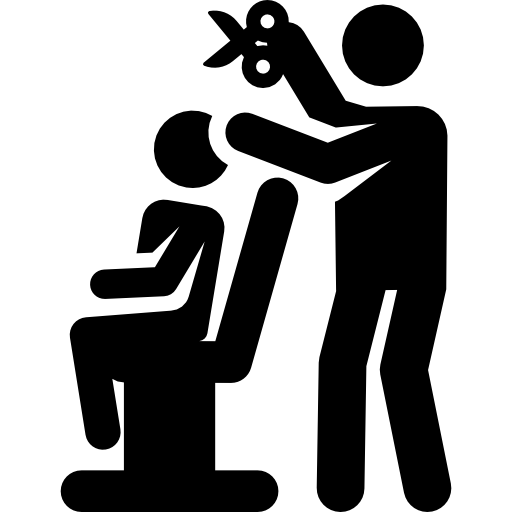 Mobile phone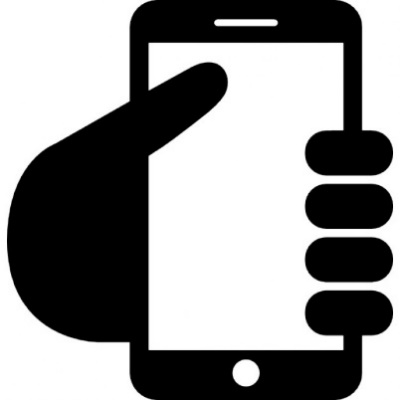 Alcohol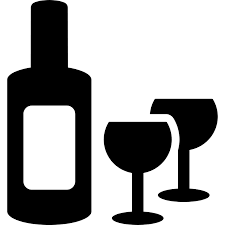 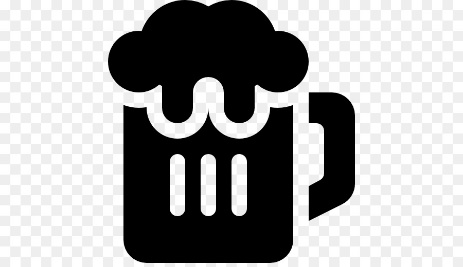 Coffee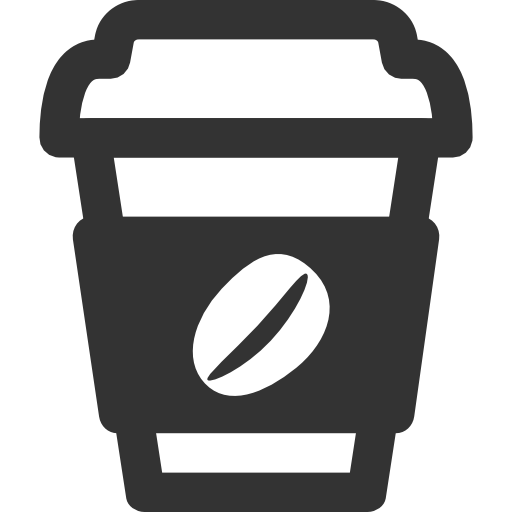 Smokes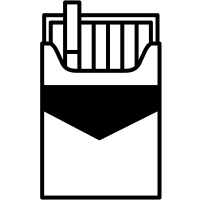 Dentist 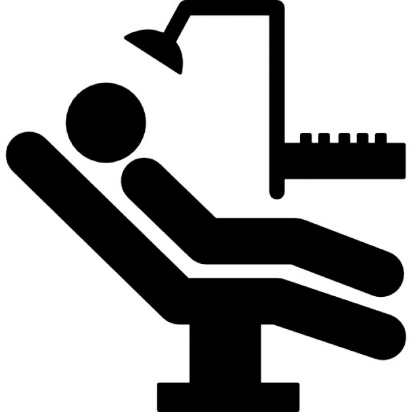 Petrol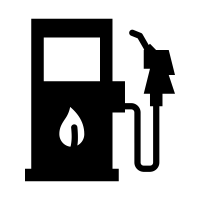 Funeral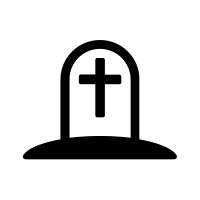 Church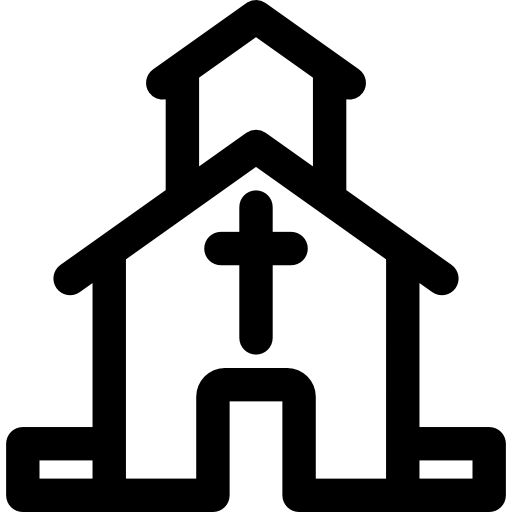 Trees and fresh air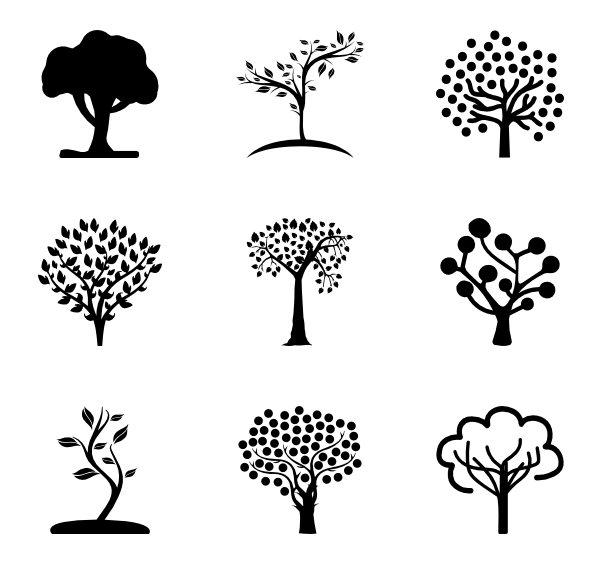 Uber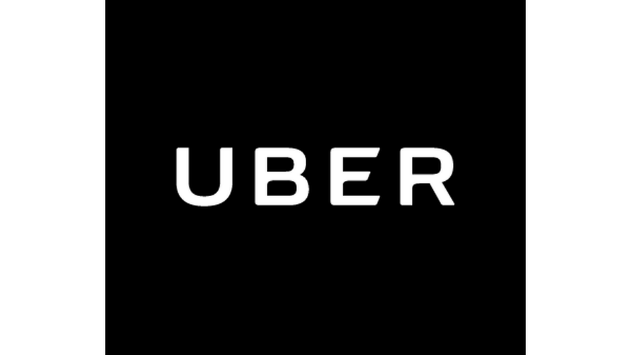 Airplane and travel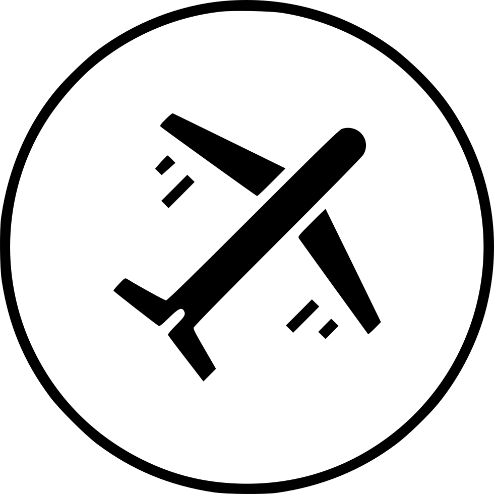 Tattslotto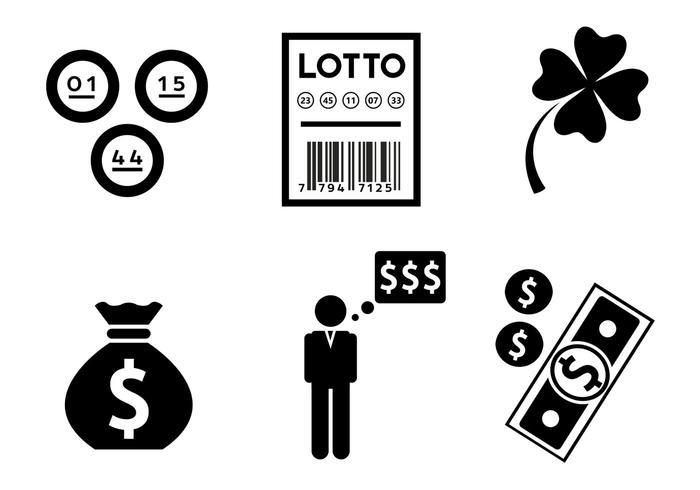 Team sports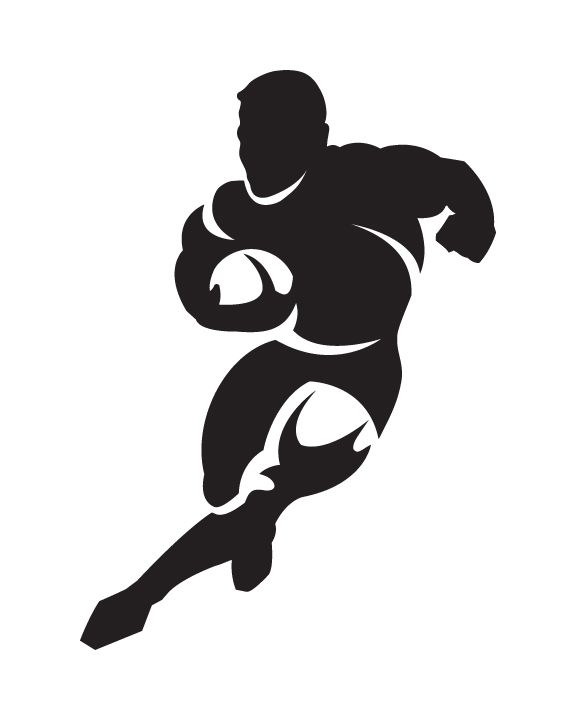 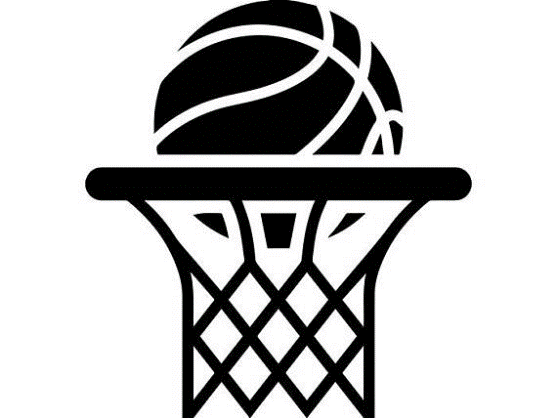 Brand clothes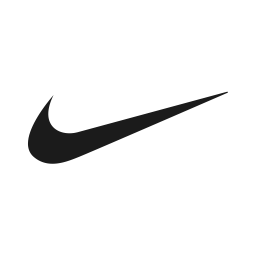 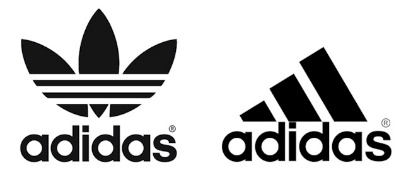 Uber Eats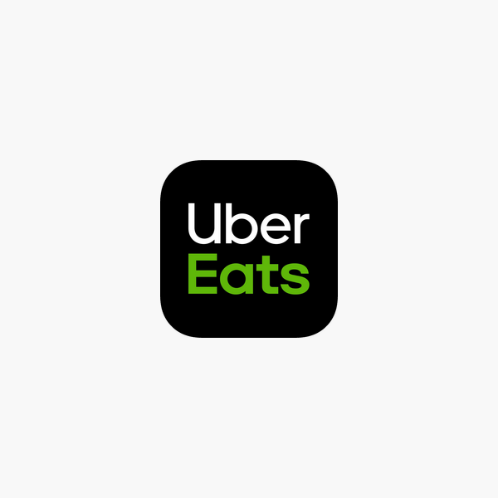 Movies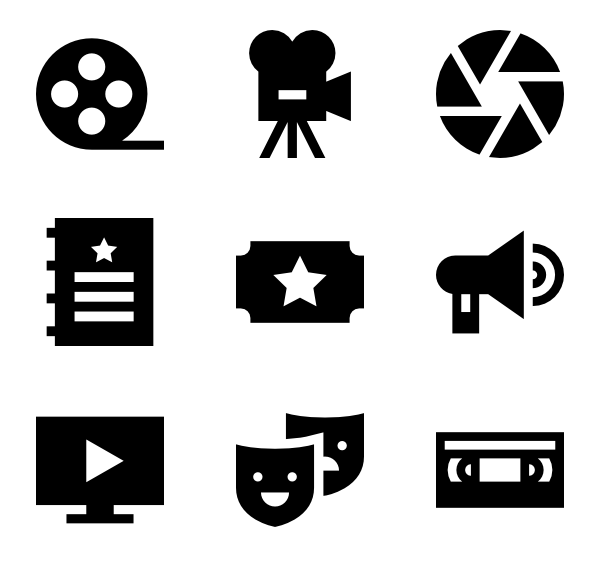 Public Transport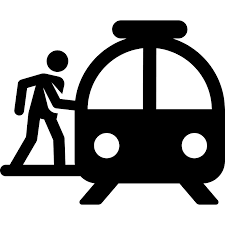 Footy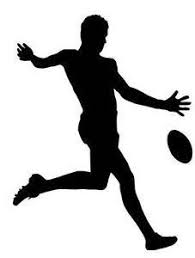 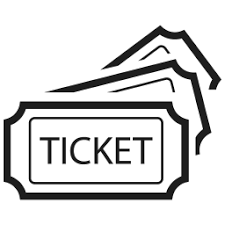 Branded Handbags 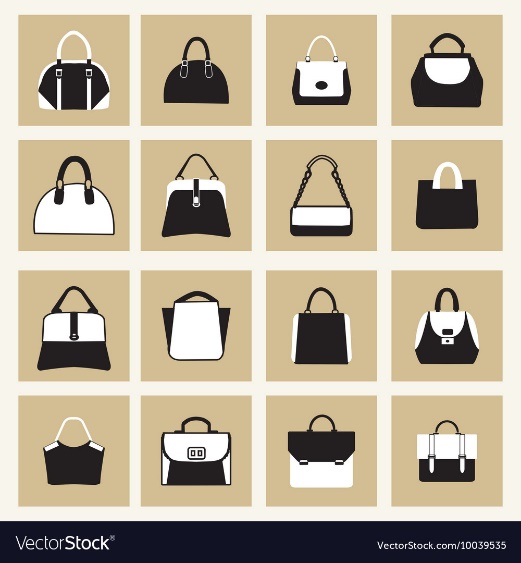 